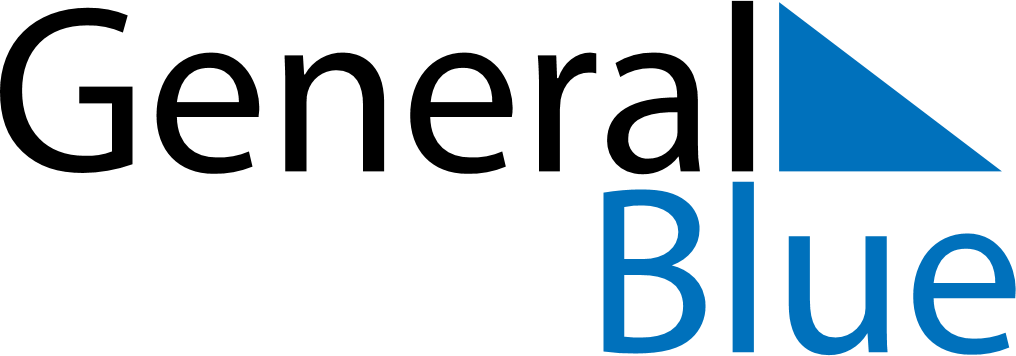 May 2022May 2022May 2022May 2022MalawiMalawiMalawiMondayTuesdayWednesdayThursdayFridaySaturdaySaturdaySunday1Labour Day23456778Eid al Fitri
Labour Day910111213141415Kamuzu DayKamuzu Day1617181920212122Kamuzu Day (substitute day)23242526272828293031